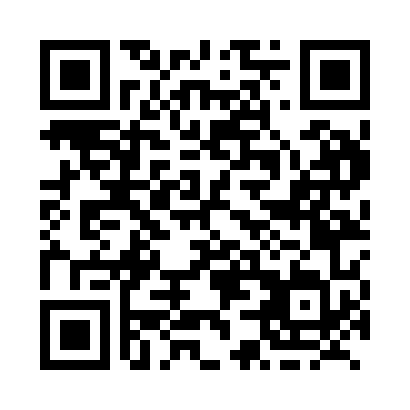 Prayer times for Musclow, Ontario, CanadaMon 1 Jul 2024 - Wed 31 Jul 2024High Latitude Method: Angle Based RulePrayer Calculation Method: Islamic Society of North AmericaAsar Calculation Method: HanafiPrayer times provided by https://www.salahtimes.comDateDayFajrSunriseDhuhrAsrMaghribIsha1Mon3:325:281:156:379:0210:582Tue3:335:291:156:379:0210:573Wed3:345:291:166:379:0210:574Thu3:355:301:166:379:0110:565Fri3:365:311:166:379:0110:556Sat3:375:321:166:379:0010:547Sun3:395:321:166:379:0010:538Mon3:405:331:166:379:0010:529Tue3:415:341:176:378:5910:5110Wed3:425:351:176:368:5810:5011Thu3:445:351:176:368:5810:4912Fri3:455:361:176:368:5710:4813Sat3:465:371:176:368:5710:4714Sun3:485:381:176:358:5610:4615Mon3:495:391:176:358:5510:4416Tue3:515:401:176:348:5410:4317Wed3:525:411:176:348:5410:4218Thu3:545:421:186:348:5310:4019Fri3:555:431:186:338:5210:3920Sat3:575:441:186:338:5110:3721Sun3:595:451:186:328:5010:3622Mon4:005:461:186:328:4910:3423Tue4:025:471:186:318:4810:3324Wed4:045:481:186:308:4710:3125Thu4:055:491:186:308:4610:2926Fri4:075:501:186:298:4510:2827Sat4:095:511:186:298:4410:2628Sun4:105:521:186:288:4210:2429Mon4:125:541:186:278:4110:2230Tue4:145:551:186:268:4010:2131Wed4:155:561:186:268:3910:19